Auzas LELDE					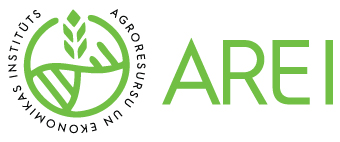 Vidēji intensīva tipa šķirne. Raža 5,0 – 7,0 t/ ha-1. Vidēji agrīna šķirne, augšanas perioda ilgums 90 –105 dienas. Stingrs stabils stiebrs. Laba veldres izturība.Graudu plēkšņu krāsa gaiša (balta) graudi vidēji rupji, auga garums ir 80 - 100 cm.Proteīna saturs graudos sausnā (10 - 13%)Augsts tauku saturs graudos sausnā (5 - 7%)Beta-glikānu saturs graudos sausnā (2,7 – 3,3%)1000 graudu masa 36 - 39 g Zems plēkšņu īpatsvars ražā 24,4 – 25,2%. Tilpummasa augsta (520 –570 g l-1)Slimību izturība laba, līdzvērtīga standartšķirnei “Laima”Izmanto - pārtikas graudu iegūšanai (atbilstoša graudu tilpummasa, gaiša kodola krāsa, neveido dubultos graudus, laba lobāmība)Šķirne ir rekomendēta audzēšanai integrētās saimniekošanas sistēmā.Optimālā izsējas norma ir aptuveni 450 – 500 dīgstošas sēklas uz 1 m2; Optimālā slāpekļa mēslojuma deva labi kultivētās augsnēs 80 –100 kg ha-1;Vēlams pirms sējas nodrošināt ilggadīgo nezāļu, īpaši vārpatas ierobežošanu, kas kā konkurējošā suga var būtiski ietekmēt auzu attīstību un produktivitāti sējumā. Ieteicams vienreizējs fungicīda smidzinājums karoglapas stadijā, lai pasargātu augus no stiebru lūšanu ierosinošiem patogēniem, ja laika apstākļi aizkavē ražas savlaicīgu novākšanu. Graudiem pārtikai ir ļoti svarīga savlaicīga novākšana, lai neprovocētu mikotoksīnu uzkrāšanos graudos. 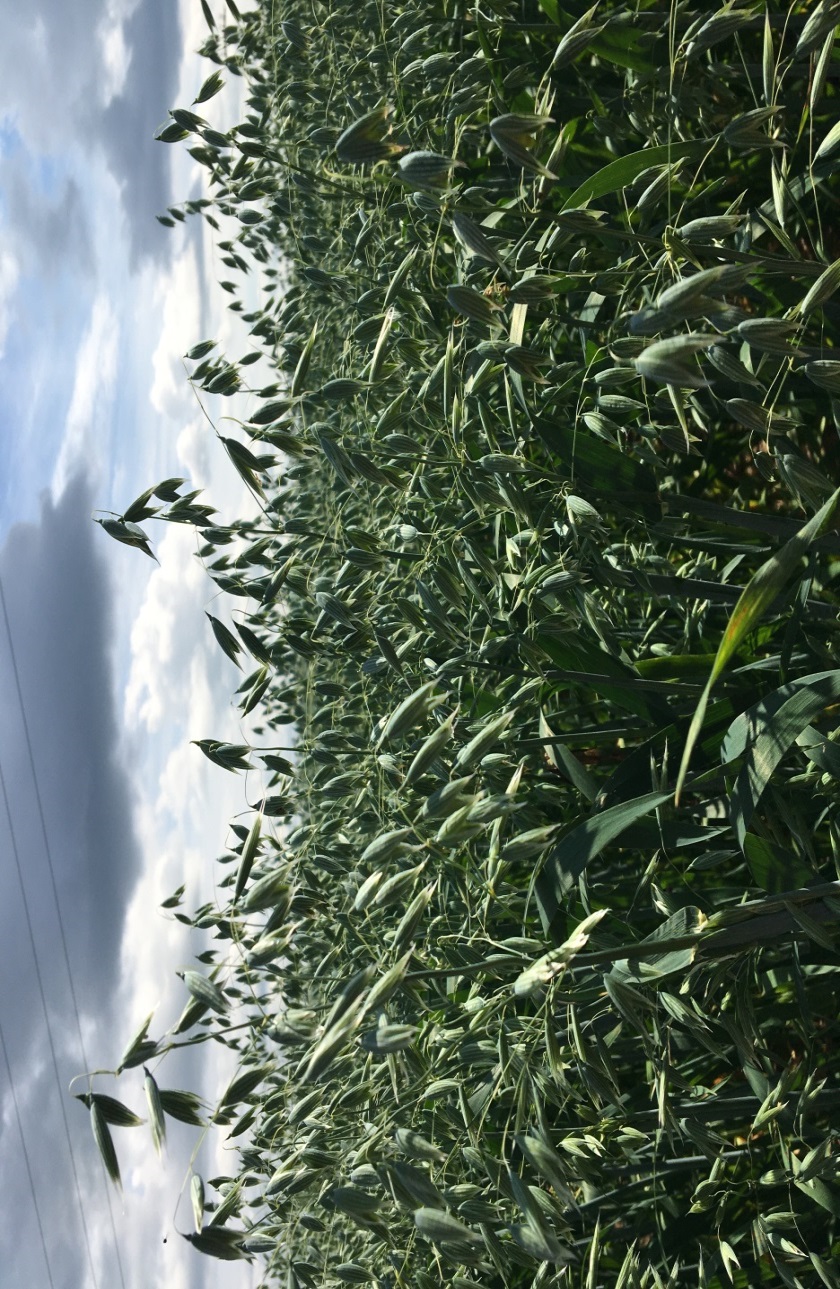 